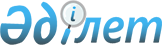 Жиынтық табысқа есептеудің тәртібі туралы Нұсқаулыққа енгізілетін өзгерістер
					
			Күшін жойған
			
			
		
					Бұйрық Қазақстан Республикасы Еңбек және халықты әлеуметтік қорғау министрлігі 1998 жылғы 5 наурызындағы N 3. Қазақстан Республикасы Әділет министрлігінде 1998 жылғы 3 сәуірде тіркелді. Тіркеу N 78. Күші жойылды - ҚР Еңбек және халықты әлеуметтік қорғау министрінің 2004 жылғы 5 қазандағы N 225-ө бұйрығымен



      


------------Бұйрықтан үзінді--------------------





      Қазақстан Республикасы Еңбек және халықты әлеуметтік қорғау Министрінің "Жиынтық табысты есептеудің тәртібі туралы" Нұсқаулықты бекіту туралы" 1997 жылғы 12 сәуірдегі N 2 бұйрығының күші жойылуына байланысты бұйырамын:






      Қазақстан Республикасы Еңбек және халықты әлеуметтік қорғау Министрінің "Жиынтық табысты есептеудің тәртібі туралы" Нұсқаулыққа өзгерістер енгізу туралы" 1998 жылғы 5 наурыздағы N 3 бұйырығының  күші жойылды деп танылсын...





      Министр






___________________________



      Жиынтық табысты есептеудің тәртібіне мынадай өзгерістер енгізілсін: 



      
 V970306_ 
 IX бөлімнің 9.2. тармағындағы "шаманың 1,5 есе мөлшерінде" деген сөздер "шаманың 5 есе мөлшерінде" деген сөздермен және "шаманың 2 есе" деген сөздер "шаманың 6 есе мөлшерінде" деген сөздермен алмастырылсын. 

					© 2012. Қазақстан Республикасы Әділет министрлігінің «Қазақстан Республикасының Заңнама және құқықтық ақпарат институты» ШЖҚ РМК
				